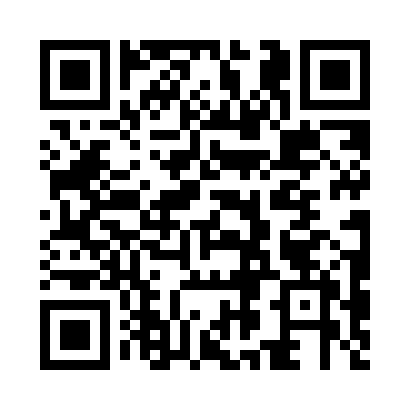 Prayer times for Restolinho, PortugalMon 1 Apr 2024 - Tue 30 Apr 2024High Latitude Method: Angle Based RulePrayer Calculation Method: Muslim World LeagueAsar Calculation Method: HanafiPrayer times provided by https://www.salahtimes.comDateDayFajrSunriseDhuhrAsrMaghribIsha1Mon5:417:131:336:037:539:202Tue5:397:111:326:037:549:213Wed5:387:101:326:047:559:224Thu5:367:081:326:057:569:235Fri5:347:071:326:057:579:246Sat5:327:051:316:067:589:267Sun5:307:041:316:077:599:278Mon5:297:021:316:078:009:289Tue5:277:011:316:088:019:2910Wed5:256:591:306:088:029:3111Thu5:236:571:306:098:039:3212Fri5:216:561:306:108:049:3313Sat5:196:551:296:108:059:3414Sun5:186:531:296:118:069:3615Mon5:166:521:296:118:079:3716Tue5:146:501:296:128:089:3817Wed5:126:491:296:138:099:4018Thu5:116:471:286:138:109:4119Fri5:096:461:286:148:119:4220Sat5:076:441:286:148:129:4421Sun5:056:431:286:158:139:4522Mon5:036:421:276:158:149:4623Tue5:026:401:276:168:159:4824Wed5:006:391:276:168:169:4925Thu4:586:381:276:178:179:5026Fri4:566:361:276:188:189:5227Sat4:556:351:276:188:199:5328Sun4:536:341:266:198:209:5429Mon4:516:321:266:198:219:5630Tue4:506:311:266:208:229:57